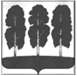 АДМИНИСТРАЦИЯ БЕРЕЗОВСКОГО РАЙОНАХАНТЫ-МАНСИЙСКОГО АВТОНОМНОГО ОКРУГА – ЮГРЫРАСПОРЯЖЕНИЕот 27.03.2018  							                                    № 158-рпгт. БерезовоОб утверждении плана мероприятий («дорожной карты») по внедрению и развитию системы бережливого производства в деятельности администрации Березовского районаВ соответствии с распоряжением Правительства Ханты-Мансийского автономного округа – Югры от 19 августа 2016 года № 455-рп «О концепции «Бережливый регион» в Ханты-Мансийском автономном округе – Югре», распоряжением администрации Березовского района от 19 марта 2018 года          № 149-р «О внедрении системы бережливого производства»:1. Утвердить план мероприятий («дорожную карту») по внедрению и развитию системы бережливого производства в деятельности администрации Березовского района согласно приложению к настоящему распоряжению. 2. Разместить настоящее распоряжение на официальном веб - сайте органов местного самоуправления Березовского района. 3. Настоящие распоряжение вступает в силу после его подписания.4.	Контроль за исполнением настоящего распоряжения оставляю за собой.И.о. главы района,Заместитель главы района                                                                      И.В. ЧечеткинаПриложение  к распоряжению администрации Березовского районаот 27.03.2018 № 158-рПлан мероприятий («дорожная карта») по внедрению и развитию системы бережливого производства в деятельности администрации Березовского района№п/пНаименование мероприятияИсполнителиСрок исполненияРезультат1.Проведение стартового заседания рабочей группы по развитию системы бережливого производства (далее – рабочая группа)  с участием главы Березовского района, руководителей структурных подразделений и всех заинтересованных лицКомитет по экономической политикемарт 2018 годаОдобрение плана работы по внедрению и развитию системы бережливого производства2.Обучение сотрудников администрации Березовского района принципам внедрения системы бережливого производстваОтдел кадров и муниципальной службы2018 – 2019 годПрохождение курсов повышения квалификации, получение необходимых практических и теоритических знаний3.Определение основных направлений/услуг деятельности, на которых будет происходить внедрение бережливого производстваСтруктурные подразделениядо 20 апреля 2018 годаПеречень основных направлений/услуг деятельности4.Вовлечение сотрудников в процессы оценки состояния дел и выработки предложений по улучшениямСтруктурные подразделениядо 20 апреля 2018 годаУчастие в процессах оценки состояния дел и выработки предложений по улучшениям сотрудников всех структурных подразделений5.Подготовка проекта распоряжения оформировании системы отбора предложений по рационализации труда в деятельности администрации Березовского районаКомитет по экономической политикедо 1 мая 2018 годаПодготовка правового акта администрации Березовского района о формировании системы отбора предложений по рационализации труда6.Обеспечение информирования сотрудников о новых рационализаторских предложениях, раскрывающих понятие перехода на бережливое производствоСтруктурные подразделенияпостоянноСоздание системы оперативного информирования по вопросам внедрения бережливого производства, повышение уровня заинтересованности7.Систематический сбор рационализаторских предложенийСтруктурные подразделенияпостоянноНаличие предложений для рассмотрения на заседании рабочей группы и последующего внедрения8.Организация систематического сбора, анализа и реализации предложений по улучшениямРабочая группаежеквартально, до 15 числа месяца, следующего за отчетнымПодготовка  предложений по улучшениям деятельности по внедрению технологий бережливого производства9.Анализ и проведение оценки эффективности от поданных предложений, утверждение предложенийРабочая группаежеквартально, до 30 числа месяца, следующего за отчетнымОтбор и реализация эффективных предложений по рационализации труда10.Принятие руководителями структурных подразделений, решений о реализации предложений, не требующего вовлечения дополнительных средств, без участия рабочей группы по бережливости. Самостоятельная реализация сотрудниками такого предложения.Структурные подразделенияпостоянноОбеспечение возможности самостоятельной реализации предложения подавшему его сотрудником11.Поощрение активных сотрудников, внесших наибольший вклад в развитие системы бережливого производстваКомитет по экономической политике, отдел кадров и муниципальной службыдо 1 февраля 2019 годаПовышение уровня мотивации сотрудников к участию в мероприятиях по внедрению бережливого производства